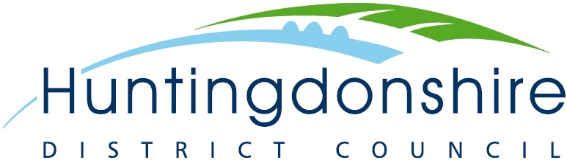 HUNTINGDONSHIRE DISTRICT COUNCILLOCAL GOVERNMENT (MISCELLANEOUS PROVISIONS) ACT 1982NOTICE OF APPLICATION FOR A SEX ESTABLISHMENT LICENCENOTICE IS GIVEN THAT (1)applied to Huntingdonshire District Council on (2) the             dayof              20    for a licence to use premises at (3)as a (4) Sex Shop/Sex CinemaOBJECTIONSAny person who wishes to object to this application must give notice in writing of his/her objection to the Chief Executive at Pathfinder House, St Mary’s Street, Huntingdon within 28 days of the date of application which is given above.  Objectors must state the general grounds of their objections.  The District Council will not reveal the names of objectors without their consent.(5)  Dated this                 day of              20NB INSTRUCTIONS AS TO COMPLETION OF THIS NOTICE  BE FOUND OVERLEAFINSTRUCTIONS AS TO COMPLETION OF NOTICEAt number overleaf	(1)	Insert name of proposed licence holder.	(2)	Insert the date upon which the application was delivered to the District Council.	(3)	The address of the premises must be given in block capitals.	(4)	Delete alternatives as appropriate.	(5)	The date upon which the notice is first displayed must be inserted.REQUIREMENTS FOR DISPLAY OF NOTICEIN ADDITION TO THE REQUIREMENT TO ADVERTISE THE APPLICATION IN A LOCAL NEWSPAPER CIRCULATING WITHIN THE  OF DISTRICT OF HUNTINGDONSHIRE APPLICANTS FOR LICENCES IN RESPECT OF PREMISES HAVE TO DISPLAY NOTICE OF THE APPLICATION ON OR NEAR THE PREMISES IN A PLACE WHERE IT CAN CONVENIENTLY BE READ BY THE PUBLIC THE PUBLIC FOR 21 DAYS BEGINNING WITH THE DATE OF APPLICATION.  THE RESPONSIBILITY FOR DISPLAYING THE NOTICE IS THE APPLICANT’S,  THE DISTRICT COUNCIL WILL REQUIRE EVIDENCE BY AFFIDAVIT THAT THIS REQUIREMENT  BEEN COMPILED WITH.  THE DISTRICT COUNCIL IS EMPOWERED TO PRESCRIBE THE  OF NOTICE  ACCORDINGLY REQUIRES APPLICANTS TO FOLLOW THE FORMAT SET OUT OVERLEAF.